PRIVATE AND CONFIDENTIALAPPLICATION FOR ELECTION TO THENON-CORPORATE CLASS OF : *ASSOCIATE MEMBER / STUDENT MEMBERBefore completing this form please study carefully the note on Membership Requirements and Application Procedures for ElectionNameChinese Name (if applicable)Title (*Prof, Dr, Mr, Mrs, Ms, Miss etc.)Date of Birth		   (Day)                        (Month)                          (Year)                            (Age) Identification Card Number [The first 4 digits or letters: e.g. A123XXX(X)]Correspondence Address Telephone	Email (Primary)Email (Secondary)Present Membership Grade (if any)(N.B. Any change in address, fax or telephone number, must be notified promptly to the Institute via email: admin@hkioa.org. Current members can login to www.hkioa.org website to update the personal information)*Delete as appropriate*For those who are interested to become an associate/student member of the HKIOA, please complete this form, and together with any supporting documents (e.g. copy of the certificates and testimonials), all in electronic format, and send them to membership.hkioa@gmail.com and membership@hkioa.org for the attention of the Chairman of Membership Sub-Committee for consideration. Please also make sure that you understand relevant membership requirements as stated in the HKIOA’s webpage http://www.hkioa.org  before lodging the applicationversion dated Mar 2023EDUCATION, PROFESSIONAL EXPERIENCE AND RESPONSIBILITYATTESTATION BY SUPPORTERI, the undersigned, support the Candidate from personal knowledge, as a person worthy of consideration for election to the class of *Associate Member/ Student Member and I endorse the correctness of those parts of this application which I have identified by my initial.SupporterSignature 					    FHKIOA / MHKIOA*	Initial  HKIOA Membership No: Full Name (in block letters)			EmailTelephoneDECLARATION							I declare that the information contained within this application is, to the best of my knowledge and belief, true and correct in every particular.I authorize the taking up of any references by the Institute in connection with this application.Signature :					Date :*Delete as appropriate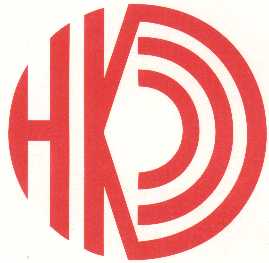 Hong Kong Institute of AcousticsG.P.O.    FromMth/Yr  FromMth/Yr     ToMth/Yr     ToMth/Yr1. Educational Qualifications (Photocopies of documentary evidence must be produced and endorsed by at least one Supporter as a true copy) including any structured training or courses relevant to the subject of acousticsVerifying Initials of Supporters2. Professional Qualifications (Photocopies of documentary evidence must be produced and endorsed by at least one Supporter as a true copy)Professional Experience, with company/organization names, dates, posts held and responsibilities including present employment (including experience which demands a knowledge of acoustics or its application)